
Team Bates PTO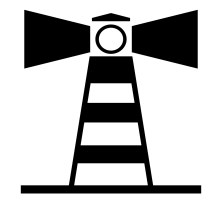 “No one can do everything, but everyone can do something”Team Bates Meeting Agenda February 27th, 2019 at 6:30pm 		Location:  Beacon Media CenterOpening and welcome: Nina Plasencia  (1 minute)Our first PTO meeting at Beacon Elementary!Principal Update:  Ryan Bruder  (9 minutes)Budget: Missy Wirkner (2 minutes)Movie Night: Jennifer Sharp (3 minutes)Review successes and things to keep in mind for the futureMIRM: Ericka Bigelow, Patty Evans (5 minutes)What’s different this yearDecorating happening March 1 3-6 and March 2 10-1We still need lots of volunteers!Book Fair: Julie Evanchek (3 minutes)March 4 – 6We still need volunteers!STEM Night: Meg Schoenherr, Sarah JarboeApril Increase budget?Current volunteer opportunities: Watch D.O.G.S. – ongoing Therapaws – Mondays from 1:00 -2:00 p.m. ongoingMIRM door decorationsBook FairChair Updates:  (2 minutes)Box Tops – Caroline AshenfelterFundraising (Busch’s My Way, Dine to Donate) – Alicia Jensen Grants – Kim MarinelliStaff Appreciation – Nicole CochranWebmaster – Casey LiskaYearbook – Ashley Hopkins, Brittney McClainOpen Discussion: Next Meeting:  Thursday, March 14th (vote on future PTO model, vote on grants)